Product Tests Report Product name: 	 	MIC IP starlight 7000 HD Camera Model number and description: MIC-7230-B5  Rugged PTZ 2MP 30x Black CPP4 MIC-7230-W5  Rugged PTZ 2MP 30x White CPP4 MIC-7230-G5  Rugged PTZ 2MP 30x Gray CPP4 MIC-ILB-100  Illuminator, IR/White light combo, Black MIC-ILW-100  Illuminator, IR/White light combo, White MIC-ILG-100  Illuminator, IR/White light combo, Grey MIC-67SUNSHLD  Sunshield for MIC7000 cameras The above-mentioned Bosch Security Systems product has been tested in accordance and was found to comply with the tests listed below which were carried out during the development phase of the product. Please note that for some tests, test conditions exceed the range that Bosch recommends for effective continuous operation of the camera. Data subject to change without notice. ENVIRONMENTAL TEST ADDITIONAL CERTIFICATIONS ADDITIONAL ENVIRONMENTAL – FUNCTIONAL BOSCH TESTS Approvals Safety, EMC and Environmental Miscellaneous specifications Functional and specification test The product is produced by a manufacturing organization which is certified on ISO9001 and ISO14001 standards. 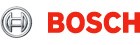 Security Systems 1706 Hempstead Road Lancaster, PA 17601 Product Tests Report Security Systems 1706 Hempstead Road Lancaster, PA 17601 Product Tests Report 22 November 2016 Security Systems 1706 Hempstead Road Lancaster, PA 17601 TO WHOM IT MAY CONCERN Page: 1 of 5 BS EN 50130-5:1999 Alarm systems Part 5: Environmental test methods  Specific Test Description (Temperatures stated are outside of the camera housing) Comments Passed Dry heat Operational  IEC 60068-2-2:1974 +A1:1993+ A2:1994 Temp. +65 °C, duration 48 hours Illuminator included. Yes Dry heat Storage IEC 60068-2-2:1974 +A1:1993+ A2:1994 Temp. +75 °C, duration 4 hours Illuminator included. Yes Cold operational  IEC 60068-2-1:1990 +A1:1993+ A2:1994 Temp. -45 °C, duration 48 hours Illuminator included. Yes Cold start test Power off, soak overnight (8 hours) @ -45 °C, power up unit, unit must power up & function normally within < 30 minutes. Illuminator included. Yes Cold Endurance IEC 60068-2-1:1990 +A1:1993+ A2:1994 Temp -45 °C, Duration 4 hours Illuminator included. Yes Humidity, operational Damp heat, steady state operational  IEC 60068-2-2:1988 65 °C / 95 %RH for 6 hours, 35 C/85% RH for 16 hours. Repeat for 5 cycles total. 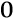 Illuminator included. Yes IEC 60529 Ingress Protection Rating (IPxx)  Degrees of protection provided by enclosures (IP Code) [Dust, water ingress (operational)] (Camera with mounting adaptor) Dust tight (no dust ingress; complete protection against contact).   Water immersion:  24 hours Water depth:  1.8 meters IP68 Illuminator included. Yes IEC 60529 Ingress Protection Rating (IPxx)  Degrees of protection provided by enclosures (IP Code) [Dust, water ingress (operational)] (Camera without mounting adaptor; exposed connectors in base of camera) Dust tight (no dust ingress; complete protection against contact).   Water immersion:  30 minutes Water depth:  1 meter IP67 Illuminator included. Yes UL Type rating (similar to NEMA XX) Water immersion:  24 hours Water depth:  1.8 meters Type 6P (UL) Illuminator included. Yes Salt Spray ASTM B117 standard for corrosion resistance 2000 hrs at 35 °C, 95%RH, 5% NaCl  Illuminator included. Yes BS EN 50130-5:1999 Alarm systems Part 5: Environmental test methods  Specific Test Description (Temperatures stated are outside of the camera housing) Comments Passed External Mechanical Impact (IK Code) IK## Rating [“Vandalism-proof test”] IEC 62262:2002-02 Energy 20J, 5.05 kg steel mass test slug,  50 mm striking radius, drop height 0.4037 m 5 drops per side, impact 5 sides,  25 total impacts Excludes window. IK10 Fully functional after all impacts and cycling power Illuminator included. Yes Vibration sinusoidal operational  IEC 60068-2-6:1995 Test Fc: 10 m/s² (1.0 g) Freq. Range 10-150Hz, 20m/s², 3 axes, sweep rate 1 octave/m 20 sweeps/axis, (2.0g) Yes Sinusoidal vibration test  IAW MIL-STD-167-1A Exploratory Test 4Hz – 25Hz @ .01-in single amplitude (.02-in DAD) 1Hz frequency intervals for (15) second dwells. Variable Frequency Test 4Hz – 15Hz @ .03in single amplitude (.06-in DAD) 16Hz – 25Hz @ .02-in single amplitude (.04in DAD) 1Hz frequency intervals for (5) minute dwells. Endurance Testing 25Hz @ .02-in single amplitude (.04-in DAD) The duration of Endurance Testing is to be 2 hours total, and should be performed at each frequency of prominence identified in the Exploratory and Variable Freq Tests previously performed Yes Shock operational  IEC 60068-2-27:1987 Half Sine Impulse, 6ms, 40g Illuminator included. Yes Medium weight Hammer Shock IAW MIL-S-901D Equipment class I, Shock test type A, grade A & B Yes Wind speed (150mph wind tunnel test) (MIC7000 camera only, MIC sunshield, MIC7000 illuminator) Sustained 120-150 mph winds for a 40 minute period without structural damage or loss of video or PTZ function. Illuminator and sunshield included. Yes Sound level (audible noise) < 65 dB Yes Transportation Tests (ISTA Procedure 1A) ISTA – Vibration 14,200 vibratory shocks – 2 axis Illuminator included. Yes Transportation Tests (ISTA Procedure 1A) ISTA – 36 inches (0.9 m) free fall drop  6 faces of box Illuminator included. Yes Functional tests description Description Comments Passed SMPTE 274M-2008 Standard  1920 x 1080 Image Sample Structure, Digital Representation and Digital Timing Reference Sequences for Multiple Picture Rates Resolution: 1920x1080 Scan: Progressive Color representation:    complies with ITU-R BT.709 Aspect ratio: 16:9 Frame rate: 25 and 30 frames/s For HD cameras Yes SMPTE 296M-2001 Standard 1280 x 720 Progressive Image Sample Structure – Analogue and Digital Representation and Analogue Interface Resolution: 1280x720 Scan: Progressive Color representation:    complies with ITU-R BT.709 Aspect ratio: 16:9 Frame rate: 25, 30, 50 and 60 frames/s For HD cameras Yes Conformant with NTCIP protocols 1205, 2301, 1101:1996, 2202:2001, 2101:2001, 2102:2003 Yes Conformant with Open Network Video Interface Forum (ONVIF) Interoperability between network video products, regardless of manufacturer Yes Environmental test methods Specific Test Description Comments Passed MTBF calculation of used components Based on: for electronics, MIL-HDBK-217FN1, GB, GC, 25C. MIC7000 camera only:  MTBF 91,000 hours Camera + illuminator:  MTBF 80,000 hours Illuminator included. Yes HALT (Highly Accelerated Life Test) Ambient Operational Test:  +25 °C  Completed: 11/26/2013 HALT LOL/UOL Voltage Test: - Step mains voltage down from nominal 24VAC by 2 volts every 5 minutes until operational failure and/or destruct failure. Completed: 01/22/2014* - Step mains voltage up from nominal 24 VAC by 2 volts every 5 minutes until operational failure and/or destruct failure. Completed: 01/24/2014* HALT LOL/UOL Temperature Test: - Step temperature down from -40 °C by 5 °C every 4 hours (minimum) until operational failure and/or destruct failure. Completed: 01/16/2014* - Step temperature up from +40 °C by 5 °C every 4 hours (minimum) until operational failure and/or destruct failure. Completed: 01/23/2014* HALT Vibration Test: 1 - The DUT is initially vibrated at acceleration level of 5g (rms) for minimum period of at least 10 minutes. After 10 minutes exposure, the DUT is tested operationally and results are recorded. The operating vibration level is then increased by 5g (rms) and the process is repeated for the next step in the test. This sequence is repeated until the DUT fails operational testing or the test level reaches 50g (rms).  Completed: 02/28/2014 COLD Start Test: 1 - Set chamber temperature at -45 °C. Power removed from test unit for minimum period of 5 hours, then operate the test switch to restore power. The test unit shall complete its start-up sequence and then resume operation.  Completed: 11/27/2013 Illuminator included. Yes NEMA TS-2 Traffic Controller Assemblies            with NTCIP Requirements TS 2 Section 2.2.7 Transients, Temperature, Voltage, and Humidity Tests (74 °C) Illuminator included. Yes NEMA TS-2 Traffic Controller Assemblies            with NTCIP Requirements TS 2 Section 2.2.8 Vibration –  5-30 Hz, 0.5g, Resonant Frequency Search 1 hour endurance test Illuminator included. Yes NEMA TS-2 Traffic Controller Assemblies            with NTCIP Requirements TS 2 Section 2.2.9 Shock (Impact) Test Half Sine Impulse, 11ms, 10g Illuminator included. Yes Specific Approval Description Comments Passed EMC Europe Passed EN 55022:2010  Information Technology Equipment- Radio disturbance characteristics Limits and Methods of measurement. Class A Illuminator included. Yes EN 50130-4:2011 Part 4: Electromagnetic compatibility - Product family standard: Immunity requirements for components of fire, intruder and social alarm systems. Illuminator included. Yes EN 61000-3-2:2006 + A2:2009 Mains harmonics Part 3-2: Limits - Limits for harmonic current emissions (equipment input current up to and including 16 A per phase) Illuminator included. Yes EN 61000-3-3:2008 Voltage fluctuations Part 3-3: Limits - Limitation of voltage changes, voltage fluctuations and flicker in public low-voltage supply systems, for equipment with rated current <= 16 A per phase and not subject to conditional connection. Illuminator included. Yes IEC 61000-4-3 Compatibility/
EN 61000-4-3Frequency Range:  80MHz to 2700 MHzField strength:  10 V/mModulation:  Amplitude Modulation : 80%, 1KHz, sinusoidalPulse Modulation:  1Hz (0.5 seconds ON, 0.5 seconds OFF)YesEN 50121-4:2006 Railway applications Illuminator included. Yes EMC USA Passed CFR 47 FCC part 15 Class A Conducted + Radiated Emission based on VERIFICATION procedure Illuminator included. Yes Australian AS/NZS CISPR 22 equal to CISPR 22 Product market with BOSCH supplier code N663 Yes Mains Voltage Tolerance Test  (Brown out supply voltage test) Camera fully operational down to 105V (230 V PSU) and 55V (120V PSU).  Below this voltage, the camera is not operational. Camera must be power- cycled for the camera block to reset. Illuminator included. Yes Lightning protection EN 61000-4-5:2006 Levels ±0.5, 1 and 2kV common mode. ± 0.5, 1 and 2kV differential mode. To ALL input / output - and supply-wiring. Yes Safety Europe Passed IEC 60950-1:2005 (2nd Edition) + A1:2009 EN 60950-1:2006/A11:2009/A1:2010/A12:2011 Information technology equipment — Safety — Part 1: General requirements  Illuminator included. Yes Safety USA + Canada Passed UL 60950-1 (2nd edition dated March 27, 2007; revised December 19, 2011) CAN/CSA-C22.2  No.E60950-1 (CSA C22.2 No. 60950-1-07, R2012) UL listing + cUL listing.  Information technology equipment — Safety — Part 1: General requirements Illuminator included. Yes Environmental Passed Restriction of Hazardous Substances ROHS complaint Illuminator and sunshield included. Yes Prohibited and declarable substances in products, components, materials and preparations.  Manufacturer’s declaration database based on N 2580-1 Illuminator and sunshield included. Yes IEC 60950-22 Part 1: General requirements Report for camera:  US-23589-A2-UL Report for illuminator:  US-23566-UL Yes UL 60950-22  EN 60950-22  UL 50E Report for camera:  E183863-A34-CB-1 Report for illuminator:  E183863-A40-CB-1 Yes Description Comments Pan and tilt drive output torque Pan = 8.5 N m (6.72 ft lb) Tilt = 15.84 N m (11.62 ft lb) Functional tests description Comments Camera Performance Refer to MIC IP starlight 7000 HD datasheet. Illuminator Performance Refer to MIC7000 Illuminator datasheet. 